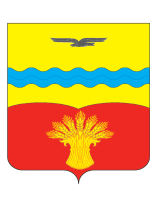  Комиссия по подготовке правил землепользования и застройкимуниципального образования Подольский сельсовет Красногвардейского района Оренбургской области             461141, Оренбургская область, Красногвардейский район, с. Подольск, ул. Юбилейная, д.48Тел.: 3-72-07; факс:3-74-05__________________________________________________________________Протокол заседания комиссии по проекту о внесении   изменений  в Правила землепользования и застройки муниципального образования Подольский сельсовет Красногвардейского района Оренбургской области.11.04.2022 г.Начало 16.30. – окончание 16.50.Место проведения: администрация Подольского сельсоветаКомиссия в составе:Председателя комиссии: Гаврилов Ю. Л.Заместителя председателя комиссии: Гейдебрехт А.С.Секретаря комиссии:       Шляхова Т.А.Членов комиссии: Тихоновой Л.Н. Вибе М.Я.Муллабевой Ф.Н.Чашкина А.К.   отсутствовал         Кворум для заседания комиссии имеется.Повестка дня:       Подготовка заключения по результатам публичных слушаний   по  проекту о внесении   изменений в Правила землепользования и застройки муниципального образования Подольский сельсовет Красногвардейского района Оренбургской области в части переработки графической части Правил землепользования и застройки согласно Приказу Минэкономразвития России от 9 января 2018 г. №10 «Об утверждении Требований к описанию и отображению в документах территориального планирования объектов федерального значения, объектов регионального значения,  объектов местного значения и о признании утратившим силу приказа Минэкономразвития России от 7 декабря 2016 г. № 793».Слушали:      Гаврилова  Ю.Л.Он сказал:                      Уважаемые  члены комиссии!      Публичные слушания по проекту о внесении   изменений в Правила землепользования и застройки муниципального образования Подольский сельсовет Красногвардейского района Оренбургской области проводились в здании администрации по адресу: Оренбургская область, Красногвардейский район, с. Подольск ул. Юбилейная 48, кабинет № 2   11.04.2022 г. в соответствии с постановлением администрации Подольского сельсовета от 01.03.2022 г. № 43-п «О назначении   публичных  слушаний». Протокол публичных слушаний имеется. Предлагаю рассмотреть данный протокол и вынести заключение по результатам публичных слушаний.Других предложений не поступило.Рассматривается протокол публичных слушаний от 11.04.2022 по проекту о внесении   изменений  в Правила землепользования и застройки муниципального образования Подольский сельсовет Красногвардейского района Оренбургской области в части переработки графической части Правил землепользования и застройки согласно Приказу Минэкономразвития России от 9 января 2018 г. №10 «Об утверждении Требований к описанию и отображению в документах территориального планирования объектов федерального значения, объектов регионального значения,  объектов местного значения и о признании утратившим силу приказа Минэкономразвития России от 7 декабря 2016 г. № 793» г.Гаврилов Ю.Л. – на публичных слушаниях поступило предложение поддержать проект о внесении   изменений  в Правила землепользования и застройки муниципального образования Подольский сельсовет Красногвардейского района Оренбургской области и рекомендовать главе сельсовета направить проект в Совет депутатов для его утверждения.РЕЗУЛЬТАТЫ ГОЛОСОВАНИЯ:Проголосовало «За» - 6проголосовало «против» - 0воздержались-0РЕШИЛИ: Поддержать   проект о внесении   изменений  в Правила землепользования и застройки муниципального образования Подольский сельсовет Красногвардейского района Оренбургской области в части переработки графической части Правил землепользования и застройки согласно Приказу Минэкономразвития России от 9 января 2018 г. №10 «Об утверждении Требований к описанию и отображению в документах территориального планирования объектов федерального значения, объектов регионального значения,  объектов местного значения и о признании утратившим силу приказа Минэкономразвития России от 7 декабря 2016 г. № 793» г.   и рекомендовать главе сельсовета направить проект в Совет депутатов для его утверждения.Председатель комиссии                                                                       Ю.Л. ГавриловСекретарь комиссии                                                                               Т.А. Шляхова